Campania „Solidari în domeniul sănătății mintale! Nu există sănătate fără sănătate mintală.”Ianuarie 2021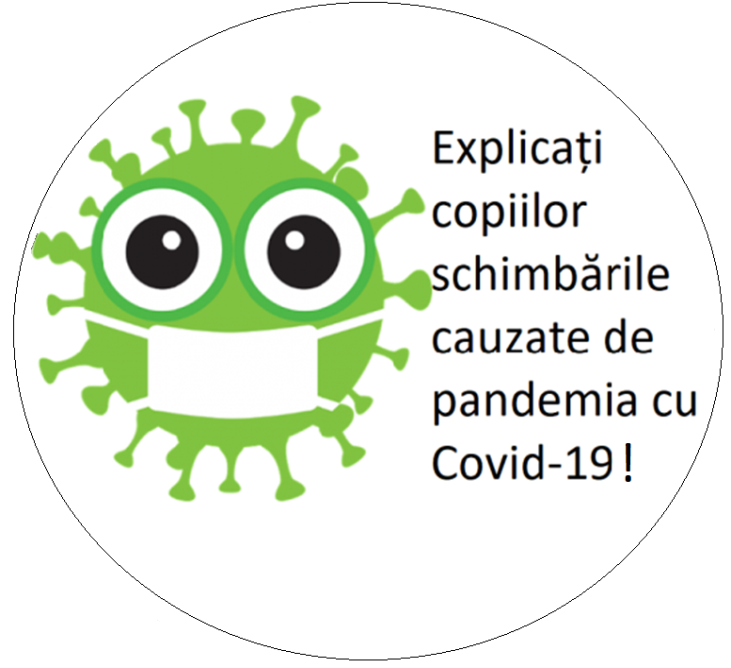 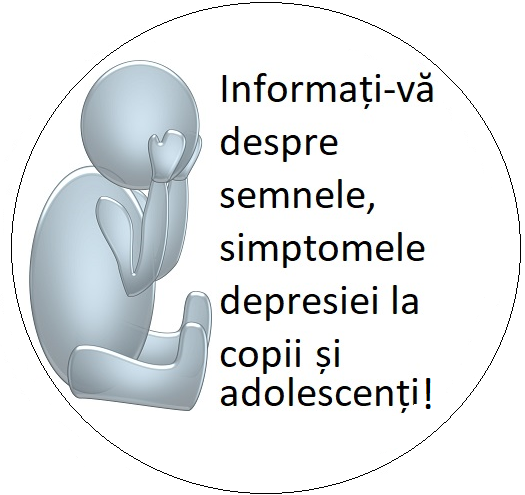 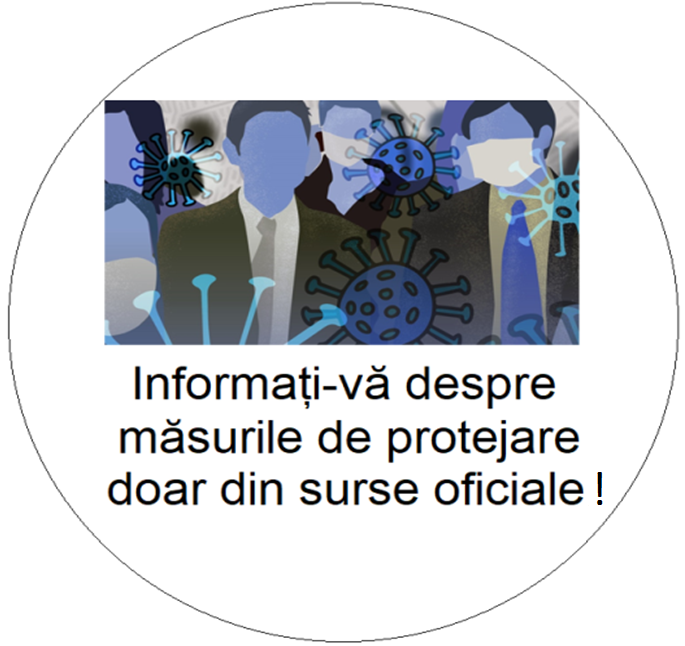 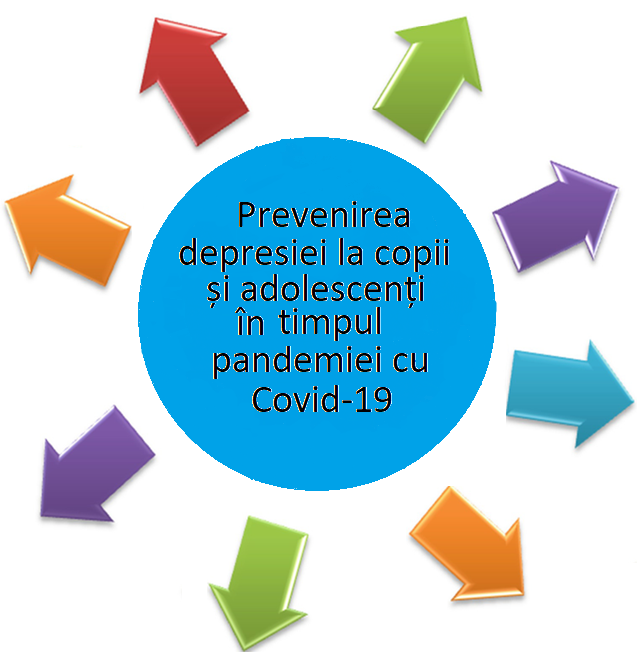 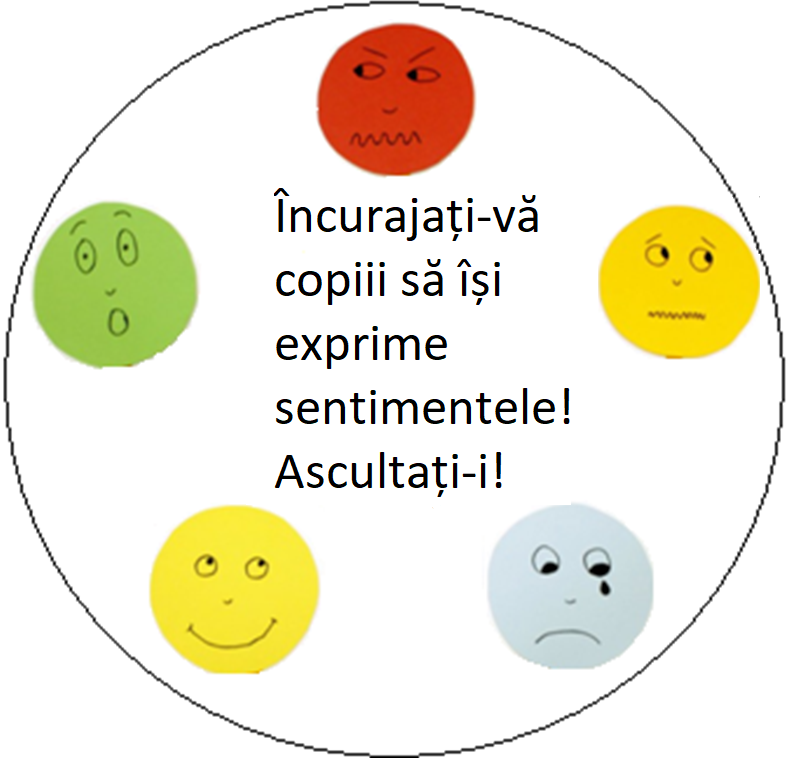 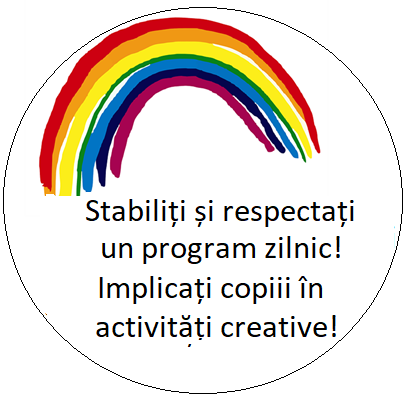 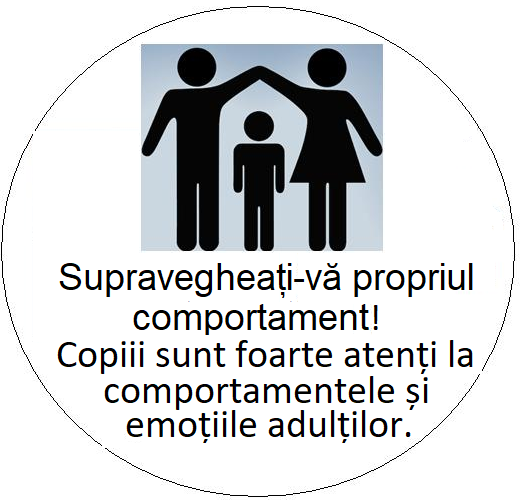 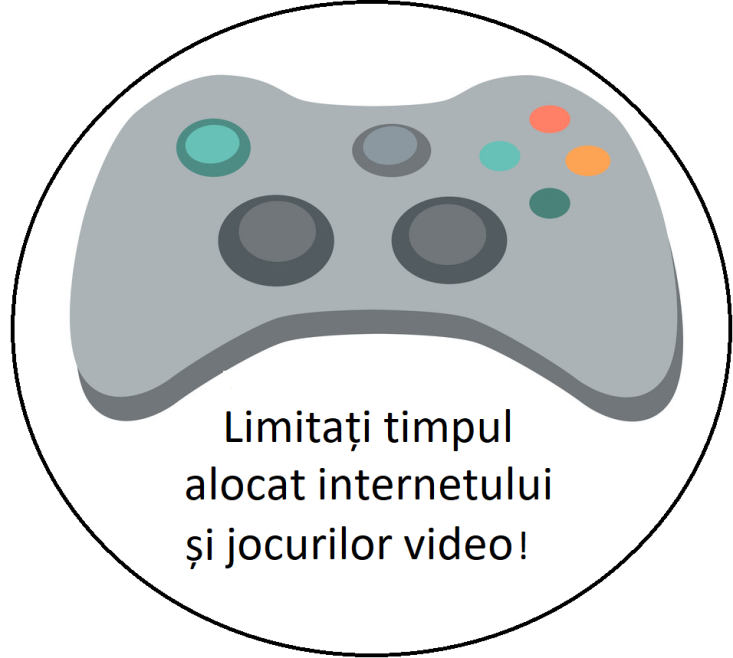 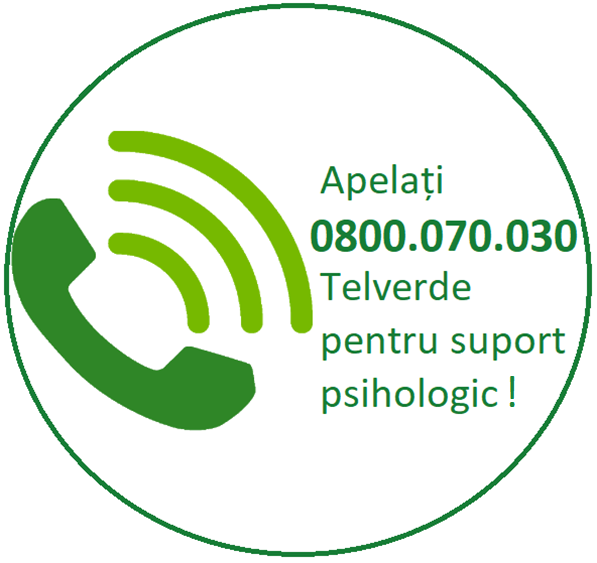 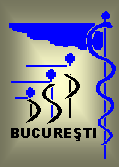 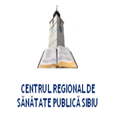 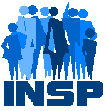 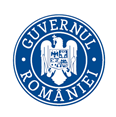 MINISTERUL SĂNĂTĂȚII      INSTITUTUL NAȚIONAL 		CENTRUL NAȚIONAL DE EVALUAREA ȘI	SIGLAȘI NUME CRSP	                DSP bUCURESTIDE SĂNĂTATE PUBLICĂ	PROMOVAREA STĂRII DE SĂNĂTATECARE A ELABORATMaterial realizat în cadrul subprogramului de evaluare şi promovare a sănătăţii şi educaţie pentru sănătate al Ministerului Sănătății -  pentru distribuție gratuită–